SPAG- Week 2- Day 2Expanded Noun Phrases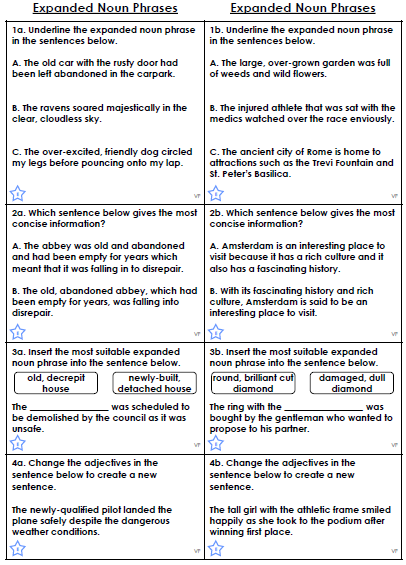 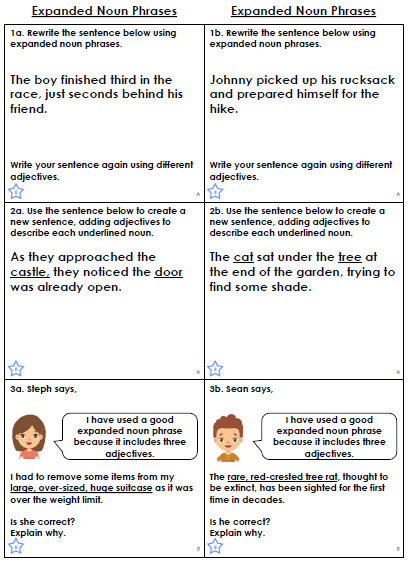 